LISTA E VENDIMEVE TE MARRURA NGA KRYETARI I KOMUNES SË PEJËS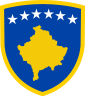 R E P U B L I K A     E    K O S O V Ë SR E P U B L I C    OF    K O S O V OR E P U B L I K A    K O S O V AKOMUNA E PEJËS    MUNICIPALITY OF PEJA     OPŠTINA   PEĆ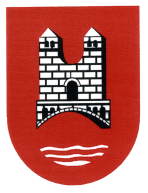 NrTitulliDataProtokolli1Vendim për furnizim me materiale ne fushën e artit për realizimin e projektit ‘’Sip&Paint’’02.Dhjetor.2019400-01-182664/20192Vendim për lejimin e mjeteve dhe shpalljen e tenderit  për blerjen e shkallëve lëvizëse profesionale për objekte të larta për nevojat e objekteve të SHCK-së.06. Dhjetor.2019400-01-183124/20193Vendimi për lejimin e mjeteve dhe shpalljen e tenderit për vendosjen e kamerave ne palestrën ‘’Karagaqi’’.06. Dhjetor.2019400-01-183133/20194Vendimi për mbulimin e shpenzimeve te rrymës elektrike te shtëpisë se Kulturës ne fshatin Jabllanic e Vogël.12. Dhjetor.2019400-01-186258/20195Vendimi për lejimin e mjeteve dhe shpalljen e tenderit për furnizim me pajisje dhe vegla pune për mirëmbajtjen e objekteve te SHCKS-së.13. Dhjetor.2019400-01-186635/20196Vendim për caktimin e zyrtareve përgjegjës te fushave përkatëse për mbledhjen, verifikimin dhe raportimin e të dhënave për SMPK.12. Dhjetor.2019112-02-186357/20197Vendim për mbulimin  e shpenzimeve të rrymës elektrike të shtëpisë se fshatit Kliqinë.16.Dhjetor.2019400-01-186866/20198Vendimi për ndihme me derivate te naftës për trajtim te vazhdueshëm mjekësor.16.Dhjetor.2019400-01-186857/20199Vendimi për lejimin e mjeteve financiare për mbajtjen e punëtorisë një ditore me shefat e njësive te shëndetësisë.26.Dhjetor.2019400-01-191313/201910Vendimi për ndihme me derivate të naftës për rregullimin e rrjetit te kanalizimit prapa spitalit te verbërve.26.Dhjetor.2019400-01-191873/201911Vendimi për formimin e komisionit për shqyrtimin e ankesës nga ‘’ALGF’’ sh.p.k27.Dhjetor.2019112-01-197197/201912Vendimi për nëpunësin civil pranë drejtorisë se administratës –zyrtar i Teknologjisë Informative i cili caktohet për disa detyra shtese.18.Dhjetor.2019112-01-187996/201913Vendimi për vlerësimin e veturave për shpalljen e tenderit për ankand publik për shitjen e te gjitha veturave për skrap sipas listës dhe propozimit te komisionit komunal nr.011/112/187696 te datës 16.Dhjetor.2019.19.Dhjetor.2019400-01-189677/2019